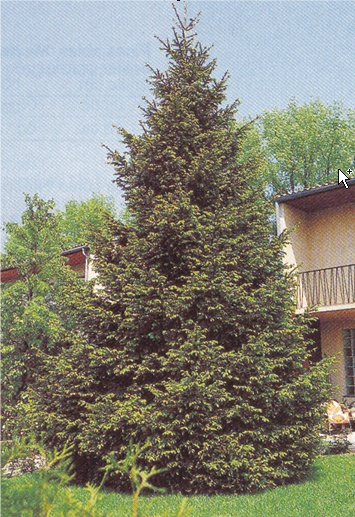                           seminarska nalogaKAZALO VSEBINE1. POVZETEK	41.1 SUMMARY	42. UVOD	43. ZIMZELENA DREVESA V SLOVENIJI	53.1 NAVADNA JELKA	53.2 NAVADNA SMREKA	53.3 ČRNI BOR	63.4 SEKVOJA	63.5 VEDNOZELENA CIPRESA	64. ZIMZELENA GRMOVJA V SLOVENIJI	84.1 SIBIRSKI BRIN	84.2 NAVADNA MAHONIJA	84.3 BELA OMELA	84.4 NAVADNI BRŠLJAN	95. GRAFIČNI PRIKAZ ČASA CVETENJA ZIMZELENIH RASTLIN	106. ALI ZIMZELENE RASTLINE POZIMI OPRAVLJAJO FOTOSINTEZO?	127. ZAKLJUČEK	128. STVARNO KAZALO	139. VIRI	149.1 LITERATURA	149.2 INTERNETNE STRANI	1410. ZAHVALA	14KAZALO SLIKSlika 1: Novoletna jelka.	5Slika 2: Zimzelene rastline so zelene celo leto.	11Slika 3: Zimzelene rastline pozimi ne opravljajo fotosinteze.	12KAZALO TABELTabela 1: Višina in debelina zimzelenih dreves.	7Tabela 2: Višina zimzelenih grmov.	9Tabela 3: Čas cvetenja zimzelenih dreves in grmov.	10KAZALO GRAFOVGraf 1:Višina zimzelenih dreves.	7Graf 2: Debelina zimzelenih dreves.	7Graf 3: Višina zimzelenih grmov.	10Graf 4: Čas cvetenja zimzelenih dreves in grmov.	111. POVZETEKZimzelene rastline so rastline, ki kljub zimi ohranijo zelene liste. V zimskem obdobju lahko preživijo kljub suši in zelo nizkim temperaturam. Te rastline s svojimi listi oddajajo vodo, vendar je ne morejo sprejemati. Vse te rastline vsebujejo strupe, so trde ali bodičaste, da jih lačne živali kljub pomanjkanju hrane pozimi pustijo pri miru. Drevesa, ki rastejo na področjih z različnimi letnimi časi, so listopadna, nekatera pa so zimzelena. Listopadna drevesa odvržejo liste zaradi mraza in suše, ker je voda v tleh zmrznjena.1.1 SUMMARYEvergreen plants are plants which preserve leaves also in winter time. In winter, they are able to survive despite drought and very low temperatures. These plants can give water through their leaves, however they cannot absorb it.All these plants contain poision, they are sharp or thorny for the reasons to refuse hungry animals from eating their leaves in winter, even if there is lack of food for them.Trees that grow in the areas with different seasons are deciduous, but some of them are evergreen. 2. UVODZa seminarsko nalogo sem se odločila, da vam bom predstavila zimzelene rastline. Tema se mi zdi zelo zanimiva in pomembna za vsakogar. Z njo želim seznaniti ljudi, da brez rastlin ne bi bilo življenja. Rastline so živa bitja, ki imajo zelo pomembno vlogo v življenju, saj s pomočjo fotosinteze proizvajajo kisik. Ker pa tudi sama ne vem prav veliko o zimzelenih rastlinah, vendar me zanima in mislim, da bi se morali o tej temi več pogovarjati, sem  pobrskala po knjigah in skušala izvedeti največ, kar sem lahko.V seminarski nalogi vam bom predstavila najbolj razširjena zimzelena drevesa in grmovja v Sloveniji. Če imate radi zimzelene rastline in vas zanima še kaj več o njih, si preberite seminarsko nalogo.3. ZIMZELENA DREVESA V SLOVENIJI                                                                                                                          3.1 NAVADNA JELKADRUŽINAborovkeOPISNavadna jelka je 50 m visoko in 2 m debelo vednozeleno drevo. Mlada drevesa imajo stožčasto krošnjo, ki pozneje postane valjasta ali jajčasta. Veje so plosko razvite. Ob nekaj stranskih je pogosto močno razvita tudi glavna korenina. Deblo je polnolesno, skorja je v mladosti tanka, gladka in siva, v starosti razpoka v bolj ali manj pravilne pravokotne luske. CVETENJEJelka je enodomna in vetrocvetna vrsta, cveti od aprila do junija.  Slika 1: Novoletna jelka.3.2 NAVADNA SMREKADRUŽINAborovkeOPISNavadna smreka je vednozeleno, 50 m visoko in 1m debelo iglasto drevo s stožčasto krošnjo. Ima plitev koreninski sistem, korenine navadno segajo le nekaj decimetrov v globino, vendar pokrivajo veliko površino. Deblo je ravno in polnolesno, veje izraščajo v izrazitih vejnih vencih. Skorja na deblu je rdečkasta, sprva gladka, pozneje pa začne odstopati v obliki okroglastih ploščic. Brsti so jajčasto zašiljeni, rjavkasti in niso pokriti s smolo.CVETENJENavadna smreka je enodomna in vetrocvetna vrsta, cveti aprila in maja.3.3 ČRNI BORDRUŽINAborovkeOPISČrni bor je 30 m visoko in 1,3 m debelo vednozeleno iglasto drevo, ki doživi starost do 500 let. Pri mladih drevesih so konci vej značilno usmerjeni navzgor. Koreninski sistem je razvejen in močen, glavna korenina pa je slabše razvita. Poganjki so goli in svetlo rjavi, brsti podolgovato jajčasti, veliki, dolgi, sivorjavi in smolnati.CVETENJEČrni bor je enodomna in vetrocvetna vrsta, cveti maja.3.4 SEKVOJADRUŽINA taksodijevkeOPISSekvoja, tudi vednozelena ali obalna sekvoja, je 110 m visoko in 8 m debelo vednozeleno iglasto drevo. Med vsemi drevesnimi vrstami zraste najvišje. Ima ozko stožčasto krošnjo, veje sonekoliko povešene in ne izraščajo v vejnih vencih. Skorja je temna, rdečerjava, vzdolžno globoko razbrzdana in  debela. V primerjavi z mamutovci so sekvoje vitkejše, višje in rastejo v skupinah. CVETENJESekvoja je enodomna in vetrocvetna vrsta, cveti novembra in decembra.3.5 VEDNOZELENA CIPRESADRUŽINAcipresovkeOPISVednozelena cipresa je  visoko in  debelo vednozeleno drevo. Bolj znan različek ima ozko stebrasto in dolgo zašiljeno krošnjo z navzgor usmerjenimi in k deblu tesno prileglimi vejami, v naravi izvirni širokokrošnjati različek pa ima širšo krošnjo z daljšimi vejami, ki iz debla rastejo pod pravim kotom. Skorja je tanka, rjava in dolgo ostane gladka, pozneje se z nje luščijo trakovi lubja. CVETENJEVednozelena cipresa je enodomna in vetrocvetna vrsta, cveti februarja in marca.Tabela 1: Višina in debelina zimzelenih dreves.Graf 1:Višina zimzelenih dreves.Graf 2: Debelina zimzelenih dreves.4. ZIMZELENA GRMOVJA V SLOVENIJI4.1 SIBIRSKI BRINOPISSibirski ali pritlikavi brin je največ  visok, nizek, plazeči, vednozeleni grm.Podoben je navadnemu brinu, zato ga rastlinski sistematiki pogosto obravnavajo kot njegovo podvrsto ali različek. Njegove vejice so debele, kratke in goste, iglice so dolge 1 cm, zgoraj vdolbene, spodaj zaobljene, v smeri proti vejici nekoliko zavite in poganjek obraščajo v zelo gostih vretencih. CVETENJESibirski brin je vetrocvetna vrsta, cveti julija in avgusta.UPORABAZreli jagodasti storžki so uporabni kot začimba, iz njih lahko pridobivamo brinovo olje in žgane pijače, poleg tega imajo nekatere zdravilne lastnosti, saj lahko povzroča alergijo. Zaradi skromnosti in plazeče rasti je priljubljena okrasna vrsta in pokrovna rastlina, še zlasti primerna za skalnjake, alpske vrtove, korita, grobove, majhne predhišne vrtove in atrije.4.2 NAVADNA MAHONIJAOPISNavadna mahonija  je 1 m visok vednozeleni grm z redkimi pokončnimi vejami. Premenjalno razporejeni listi so lihopernato sestavljeni iz 5-9 lističev in so do  dolgi. Posamezni lističi so eliptični, usnjati in imajo na dnu lepo zaokroženo listno ploskev. CVETENJENavadna mahonija je enodomna in žužkocvetna vrsta, ki cveti aprila in maja.UPORABANavadno mahonijo sadimo kot okras, lepo se ujema s trajnicami, primerna je za boljsenčna mesta, pokopališča, žive meje, skalnjake in  za rezanje zelenja.4.3 BELA OMELAOPISBela omela je vednozeleni,  visok okroglasti grm, ki živi kot polzajedavec na listavcih ali iglavcih. Na gostiteljsko rastlino je pritrjena s havstoriji. Listi so navzkrižno razporejeni, dolgi in široki, celorobi, rumenozeleni in debeli.CVETENJEBela omela je dvodomna in žužkocvetna vrsta, cveti od marca do junija.UPORABANekoč so jo uporabljali v ljudskem zdravilstvu, na primer za uravnavanje krvnega tlaka in pri srčnih obolenjih, v zadnjem času vse bolj tudi v uradni medicini; iz njenih delov, predvsem listov, izdelujejo zdravila proti raku. 4.4 NAVADNI BRŠLJANOPISNavadni bršljan je olesenela, 20 m visoka in 20 cm debela vednozelena vzpenjavka z oprijemalnimi koreninami. Za pokončno rast potrebuje oporo. Doživi starost do nekaj 100 let. Koreninski sistem je površinski in močno razvejen. CVETENJENavadni bršljan je enodomna in žužkocvetna vrsta, cveti septembra in oktobra.UPORABABršljan je vrsta, ki gozdu povečuje njegovo estetsko vrednost in je pomembna hrana za živali. Srnjad rada obžira listje, s plodovi se hranijo ptice in tako raznašajo seme. Po drugi strani je bršljan v gozdu škodljiva vrsta. Je priljubljena in uporabna okrasna rastlina, primerna za preraščanje sten. Rastlinski deli vsebujejo več zdravilnih učinkovin, vendar moramo biti pri njihovi uporabi previdni. Vsa rastlina, še zlasti semena, vsebujejo strupeno snov hederin.Tabela 2: Višina zimzelenih grmov.Graf 3: Višina zimzelenih grmov.5. GRAFIČNI PRIKAZ ČASA CVETENJA ZIMZELENIH RASTLINUgotovili smo, da zimzlene rastline cvetijo v vseh letnih časih. Spodaj sta prikazana tabela in graf časa cvetenja zimzelenih dreves in grmov.Tabela 3: Čas cvetenja zimzelenih dreves in grmov.Graf 4: Čas cvetenja zimzelenih dreves in grmov.Slika 2: Zimzelene rastline so zelene celo leto.6. ALI ZIMZELENE RASTLINE POZIMI OPRAVLJAJO FOTOSINTEZO? Zimzelene rastline pozimi ne opravljajo fotosinteze. Vseeno pa je nekaj prednosti, če liste obdržijo.Listopadne rastline so se na mraz in sušo zaradi zamrznjene vode v tleh prilagodile tako, da jeseni odvržejo liste. S tem pa izgubijo mineralne snovi, ki jih morajo za rast novih listov spomladi pridobiti iz tal. Listi zimzelenih rastlin imajo debelo kutikulo, ki zmanjšuje izgubo vode s transpiracijo. Zaradi zaloge mineralnih snovi v listih so običajno tudi prilagoditev na revna tla.Poleg zaloge mineralnih snovi v listih imajo zimzelene rastline še eno prednost: proces fotosinteze se pri njih lahko odvija dalj časa. Ustavi se zgolj pri nizkih temperaturah, ki upočasnijo encimsko aktivnost. Slika 3: Zimzelene rastline pozimi ne opravljajo fotosinteze.7. ZAKLJUČEKZimzelene ali vednozelene rastline so edine rastline, ki imajo zelene liste skozi celo leto. Delimo jih na drevesa in grmovja. Obstaja jih zelo veliko, zato sem vam predstavila samo bolj znane in najpomembnejše. Te rastline so v Sloveniji manj razširjene kot drugod po svetu, zato se mogoče ne zavedamo, da so prav tako pomembne za življenje kot vse ostale. Tema mi je bila zanimiva in mi med izdelovanjem seminarske naloge ni povzročala težav, temveč mi je bila v veliko veselje. Takšen način pridobivanja ocen se mi zdi zelo učinkovit, ker se učimo delati z računalnikom. Želim si, da bi bilo tako tudi pri ostalih predmetih. Upam, da vam je bila seminarska naloga všeč in da sedaj o zimzelenih rastlinah veste nekaj več.8. STVARNO KAZALOBbela omela	9bor	5, 6borovke	5brin	2, 7, 8, 9, 10brsti	5Ccipresa	6, 7cipresovke	6cvetenje	5, 6, 7, 8, 9cvetovi	8Ddeblo	5drevo	5, 6Eenodomna	5, 6, 7, 8, 9erozija	8Ffotosinteza	3, 11, 12Ggrmovje	2, 7Hhavstorija	9Iiglasto	5, 6iglice	6, 8Jjelka	5Kkisik	4korenina	5krošnja	5, 6kutikula	12Lles	8, 9listopadne rastline	11lubje	6luskolisti	6Mmahonija	8mamutovci	6Nnavadni bršljan	9Oobolenja	9okras	8Ppoganjki	6, 9pozimi	4, 6, 8, 11pritlikavi	8Ssekvoja	6sibirski	8sistematiki	8skorja	5, 6, 9smreka	5stožčasto	5, 6Ttaksodijevke	6trajnice	8Vvednozeleno	5, 6, 9veje	5vetrocvetna	5, 6, 7, 8Zzdravilne lastnosti	8zdravilo	9zima	12zimzelene rastline	4, 11, 12žuželka	8žužkocvetna	8, 99. VIRI9.1 LITERATURA- Doc. dr. Robert Brus - Sto grmovnih vrst na Slovenskem (Tehniška založba Slovenije, 2008)- Doc. dr. Robert Brus - Drevesne vrste na Slovenskem (Tehniška založba Slovenije, 2005)- Revija za spodbujanje in razvoj šole v naravi (januar 2009)- Revija za spodbujanje in razvoj šole v naravi (februar 2009)- Doc. dr. Robert Brus - Naše drevesne vrste (Tehniška založba Slovenije, 1999)- Doc. dr. Detela Petkovšek - Botanika (Tehniška založba Slovenije, 1980)9.2 INTERNETNE STRANI- http://www.gea-on.net/clanek.asp?ID=883- http://www.siljo-planet.net/zalivanje-zimzelenih-rastlin-t2983.html- http://megazin.spoznaj.si/?p=227110. ZAHVALAIskreno bi se za pomoč pri ustvarjanju seminarske naloge zahvalila profesorju M.U.za potrebne nasvete in pomoč pri izdelavi. Hvala tudi knjižničarkam v knjižnici Brežice ter dr. Marku Privošniku za strokovne nasvete.IME DREVESAVIŠINA ( m)DEBELINA (m)NAVADNA JELKA502 NAVADNA SMREKA501ČRNI BOR351,3SEKVOJA1108VEDNOZELENA CIPRESA301IME GRMAVIŠINA ( m)SIBIRSKI BRIN1NAVADNA MAHONIJA1BELA OMELA1NAVADNI BRŠLJAN25IME DREVESA, GRMAČAS CVETENJANAVADNA JELKAapril - junijNAVADNA SMREKAapril - majČRNI BORmajSEKVOJAnovember - decemberVEDNOZELENA CIPRESAfebruar - marecSIBIRSKI BRINjulij - avgustNAVADNA MAHONIJAapril - majBELA OMELAmarec - junijNAVADNI BRŠLJANseptember - oktober